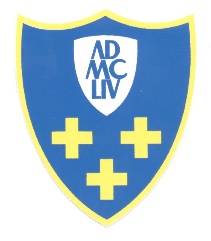 OBČINA  CERKLJE na GorenjskemTrga Davorina Jenka 134207 CERKLJE NA GORENJSKEMe-mail: obcinacerklje@siol.netŠtevilka: 032-04/2014-325Datum: 26.05.2017OBČINSKI SVETOBČINE CERKLJE NA GORENJSKEMREBALANS  PRORAČUNA OBČINE CERKLJE NA GORENJSKEM ZA LETO 2017Predlagatelj:Župan Franc ČebuljKAZALOUVOD	3SPLOŠNI DEL PRORAČUNA	3PRIHODKI PRORAČUNA	4ODHODKI PRORAČUNA	4RAČUN FINANČNIH TERJATEV IN NALOŽB	5RAČUN FINANCIRANJA	5POSEBNI DEL PRORAČUNA	54000 – OBČINSKA UPRAVA	6RAČUN FINANČNIH TERJATEV IN NALOŽB	10RAČUN FINANCIRANJA	10NAČRT RAZVOJNIH PROGRAMOV	10V načrtu razvojnih programov so vključeni vsi projekti, ki so v proračunu razporejeni na skupini 42 – Investicijski odhodki in skupini 43 – Investicijski transferi. Vse spremembe v načrtu razvojnih programov so obrazložene pri posameznih proračunskih postavkah.	10SKLEP	10Priloge:	11          Tabele:…..……………………………………………………...…………11UVODNa podlagi sprejetega Odloka o proračunu občine Cerklje na Gorenjskem za leto 2017 (Uradni vestnik Občine Cerklje na Gorenjskem št. 7/2016) občinskemu svetu predlagam, da sprejme rebalans proračuna Občine Cerklje na Gorenjskem za leto 2017 z naslednjo obrazložitvijo:Na predlog župana je občinska uprava pripravila nove ocenitve proračunskih postavk. SPLOŠNI DEL PRORAČUNASplošni del vključuje bilanco prihodkov in odhodkov, račun finančnih terjatev in naložb, račun financiranja. Bilanca prihodkov in odhodkov izkazuje  rebalans proračuna za leto 2017 v primerjavi s sprejetim proračunom. Uskladitev sprejetega proračuna je potrebna iz razloga, da se lahko izpeljejo projekti, katerih vrednosti odstopajo od sprejetega proračuna.Veljavni plan ; Župan je s sklepi o prerazporeditvi prerazporedil sredstva v proračunu za namene, ki v proračunu niso bili opredeljeni oziroma je bila njihova višina prenizka. S prerazporeditvijo zneskov med konti in proračunskimi postavkami se določa veljavni plan kot zadnji sprejeti proračun.Po sklepih župana so nastale naslednje spremembe:Tabela  Prerazporeditev sredstev med pod konti in proračunskimi postavkamiTabela  Rebalans v primerjavi s sprejetimi proračunom za leto 2017 v €V bilanci prihodkov in odhodkov je izkazan presežek odhodkov nad prihodki v vrednosti 3.426.444 €, razlika izkazuje proračunski primanjkljaj, ki bo nadomeščena iz sredstev ki so na računih iz preteklih let, sredstev najetega posojila in iz sredstev prejetih kupnin kapitalskih deležev.PRIHODKI PRORAČUNAVrednost prihodkov znaša skupaj 8.674.207 €. Prihodki se povečajo za 7,2 odstotne točke ali 581.600 €.Tabela  Primerjava prihodkov v rebalansu proračuna v primerjavi s sprejetim proračunom v €Pri pripravi I. rebalansa za leto 2017 smo na prihodkovni strani, povečali davčne prihodke, za 120.190 € n sicer na kontih davki na promet nepremičnin, davek na dobitke od iger na srečo, občinske takse od pravnih oseb, drugi prihodki od premoženja. Nedavčni prihodki so se povečali za 461.836 € iz naslova nakazila dobička JP CČN Domžale Kamnik, nakazila neporabljenih presežkov iz preteklih let OŠ Davorina Jenka, in pričakovanega plačila komunalnega prispevka s strani investitorjev na območju poslovne cone ob letališču. Transferni prihodki so se zmanjšali za 426 €.ODHODKI PRORAČUNAOdhodki proračuna za leto 2017 zanašajo 12.100.651 €. Odhodki se povečajo za 21,5 odstotne točke, kar pomeni 2.143.365 €.Odstopanja so nastala na naslednjih odhodkih: Tekoči odhodki se povečajo za 22.085 € €, tekoči transferi za 50.203 €, investicijski odhodki za 1.621.077 € in investicijski transferi za 450.000 €. Spremembe so nastale zaradi novih projektov in ocen projektov s strani projektantov, le te so prenesene v proračun. Spremembe na posameznih projektih so vidne v proračunu in NRP. Tabela  Primerjava odhodkov v rebalansu proračuna v primerjavi s sprejetim proračunom v €Tabela  Sredstva za kritje odhodkov in izdatkov iz proračunaV bilanci prihodkov in odhodkov je izkazan presežek odhodkov nad prihodki v vrednosti 3.426.444 €.V računih finančnih terjatev in naložb je izkazana pozitivna vrednost v višini 252.703 €. Račun financiranja izkazuje prejemke proračuna v vrednosti 1.000.000 evrov iz naslova zadolževanja in stanje sredstev na računih iz preteklih let v vrednoti 2.173.741 € . RAČUN FINANČNIH TERJATEV IN NALOŽBV računu finančnih terjatev so prikazana prejeta sredstva od kapitalskega deleža SVZ Taber in kupnina od prodaje delnic Gorenjske banke v vrednosti 40.000 €RAČUN FINANCIRANJARačun financiranja izkazuje zadolževanje občine v vrednosti 1.400.000 €.POSEBNI DEL PRORAČUNAV posebnem delu proračuna so vključeni vsi odhodki in izdatki iz proračuna. Razporejeni so po proračunskih postavkah. Tabela je v prilogi. Obrazložitve postavk so podane v nadaljevanju. Z rebalansom se spreminja višina potrebnih sredstev na proračunskih postavkah in projektih. 4000 – OBČINSKA UPRAVAO4 SKUPNE ADMINISTRATIVNE SLUŽBE IN SPLOŠNE JAVNE STORITVE0434 – Stroški sodnih postopkov in odvetniških storitev Proračunska postavka se poveča za 10.000,00 €, zaradi stroškov sodnih cenitev, odvetniških in notarskih stroškov, povezanih z upravljanjem občinskega premoženja.O6 LOKALNA SAMOUPRAVA0614 – Druge strokovne podlageZnesek na proračunski postavki druge strokovne podlage se poveča za vrednost 5.000 € za strošek, ki bo nastal pri označevanju uličnega sistema v Poslovnem centru na letališču. 0631 – Delovanje občinske uprave Zaradi povečanega obsega dela, ki ga s strani javnih uslužbencev ni možno opraviti v rednem delovnem času, je potrebno sredstva za nadurno delo še povečati za 4.000 €. Na podlagi Zakona o ukrepih na področju plač in drugih stroškov dela za leto 2017 (Uradni list RS, št. 88/16; v nadaljevanju ZUPPJS17), ki v 8. členu za leto 2017 določa višino vplačil  kolektivnega dodatnega pokojninskega zavarovanja za javne uslužbence, je potrebno za vplačilo premij kolektivnega dodatnega zavarovanja zagotoviti dodatnih 2.000 €.0633 – Notranji nadzorSkladno z določili Pravilnika o usmeritvah za usklajeno delovanje sistema notranjega nadzora javnih financ je potrebno zagotoviti notranjo revizijo poslovanja. Na proračunski postavki se poveča znesek za 4.500 €, glede na prejete ponudbe za izvedbo notranje revizije poslovanja.0637 – Razpolaganje in upravljanje s premoženjem, potrebnim za delovanje občinske upraveZnesek se na proračunski postavki poveča za 8.000 €, dodatno se planirajo stroški za leto 2017 za izdelavo projekta plinske inštalacije za priklop na zemeljski plin - stavba Občine Cerklje na Gorenjskem; prehod na nov energent s kurilnega olja na zemeljski plin in stroški investicijskega nadzora. Planira se dodatni nakup osebnega računalnika in posodobitev domenskega strežnika.13 PROMET, PROMETNA INFRASTRUKTURA IN KOMUNIKACIJE1330 – Državne cestePovečajo se sredstva za investicijski nadzor v vrednosti 4.000 € za projekt prestavitve državne ceste G2-104 v katerem občina Cerklje sodeluje kot sofinancer.1332 – Urejanje prometaNa proračunski postavki se povečajo sredstva v vrednosti 50.000 €, za nakup prometne signalizacije in radarja. Stroški investicije so dodani v načrt razvojnih programov pod številko OB012-14-0013.14 GOSPODARSTVO1425 – Premuzarjeva hiša – večnamenski objektProjekt Premuzarjeva hiša se ukine. Sredstva so se prenesla na nov projekt, na proračunsko postavko dejavnost zdravstvenih domov, 1773 – Zdravstveni dom.1444 – Zavod za turizemPovečajo se sredstva za 4 mesečne plače, plača novega direktorja Zavoda za Turizem za katerega je bil izveden razpis. 1453– LAS programi - CLLDObčina ocenjuje da potrebuje dodatnih 210.000 € na proračunski postavki Las programi – CLLD.  Na podlagi javnega poziva porabe sredstev sklada za lokalni razvoj, ki ga vodi skupnost (community –led local development – ali CLLD) je občina predložila vloge, za projekte;- zunanji fitnes, - otroška igrišča, - inovativno svetlobno osvetljevanje na Ambrožu pod Krvavcem- obnova in širitev arheološkega muzeja v Petrovčevi hiši. 1451 – RTC Krvavec zavezujoča ponudbaSredstva ki so bila  namenjena za pripravo skrbnega pregleda delovanja družbe RTC Krvavec, d.d.,   in za pripravo zavezujoče ponudbe, se zaradi ne realizacije zmanjšajo v vrednosti 33.000 €. 1454 – Polnilnica za električne avtomobileZa projekt smo rezervirali sredstva v vrednosti 6.000 €, za postavitev polnilnice za električne avtomobile. Projekt je dodan v načrt razvojnih programov pod številko OB012-17-0013.15 VAROVANJE OKOLJA INNARAVNE DEDIŠČINE1524 – Projekt RCERO LjubljanaNa proračunski postavki smo povečali sredstva za 103 € za sofinanciranje in nadgradnjo regijskega centra ravnaje z odpadki Ljubljana – RCERO.1535 – Izgradnja fekalne kanalizacije Pšata - ZalogSredstva se povečajo v vrednosti 10.000 € za stroške načrtov in druge projektne dokumentacije. Za projekt so bile pridobljene ponudbe projektantskih podjetij, za izdelavo projekta manjkajoče fekalne kanalizacije v naseljih Pšata, Poženik in Šmartno.1537 – Kanalizacija Zalog – Cerkljanska DobravaSredstva se povečajo v vrednosti 10.000 € za stroške načrtov in druge projektne dokumentacije. Sredstva so bila v proračunu za leto 2017 planirana samo za izdelavo idejnega projekta, dodatno se planirajo sredstva za izdelavo projekta PGD in PZI.1541 – Centralna čistilna naprava Domžale - KamnikPri izdelavi proračuna za leto 2017 še ni bil pripravljen letni načrtov investicijskih vzdrževalnih del in investicij v infrastrukturne objekte in naprave CČN Domžale – Kamnik. Občina je na podlagi letnega  načrta JP Centralna čistilna naprava Domžale – Kamnik d.o.o., rezervirala dodatnih 50.000 €. Investicije so razvidne tudi v načrtu razvojnih programov pod številko OB012-17-0010.1553 – Kanalizacija ZalogSredstva se povečajo v vrednosti 10.000 € za stroške najemnin in zakupnin. Med projektiranjem fekalnega kanala, je bila spremenjena trasa kanalizacije zaradi ukinitve črpališča (zmanjšanje obratovalnih stroškov), v spremenjenem projektu poteka kanal po zemljiščih v lasti fizičnih oseb zato bo potrebno plačati odškodnino.1554 – Kanalizacija Cerklje zahodProračunska postavka se poveča za 8.000 €, za stroške revizijskih storitev povezanih z javnimi naročili.1556 – Fekalni kanal od ČN – DvorjeZa projekt Fekalni kanal od ČN – Dvorje, se v proračunu zagotovijo sredstva v vrednosti 70.000 € za investicije in 10.000 € za stroške najemnin in zakupnin. Investicija je dodana v načrt razvojnih programov za leto 2017 pod številko OB12-17-003. 1557 – Kanalizacija rondo Praprotna PolicaZa investicijo Kanalizacija rondo Praprotna Polica, se v proračunu zagotovijo sredstva v vrednosti 22.000 €. Investicija je dodana v načrt razvojnih programov pod številko OB12-17-002.  1558 – Fekalni kanal letališče – Sp. BrnikZa  odkup Fekalnega kanala Letališče – Sp. Brnik se v proračunu zagotovijo sredstva, v vrednosti 400.000 €.  Investicija je dodana v načrt razvojnih programov pod številko OB12-17-008.1559 – Kanalizacija Cerklje CenterZa investicijo Kanalizacija Cerklje Center smo v proračunu rezervirali sredstva v vrednosti 15.500 €, za stroške načrtov in drugo projektno dokumentacijo. Investicija je dodana v načrt razvojnih programov pod številko OB12-17-005. Pri pripravi proračuna za leto 2017 stroški še niso bili znani.1540 – Urejanje vodaObčina ocenjuje, da na proračunski postavki potrebuje dodatnih 210.000 € za investicijo v Velesovem,  za sofinanciranje ureditve in sanacijo struge potoka Reka in Pšata. Investicija je dodana v načrt razvojnih programov pod številko OB12-15-008.16 PROSTORSKO PLANIRANJE IN STANOVANJSKO KOMUNALNA DEJAVNOST1621-  Občinski prostorski načrtSredstva v vrednosti 40.000 € se povečajo za potrebe priprave spremembe in dopolnitve Občinskega prostorskega načrta Občine Cerklje (SD OPN), za potrebe umestitve novega krožišča na državni cesti v Lahovčah in na lokalni cesti na Trati pri Velesovem, v prostorski akt. Ob tem bo potrebna priprava natančne prometne študije in drugih strokovnih podlag in analiz. Zaradi novih investicij v komunalno opremo in sprememb prostorskih aktov bo potrebno novelirati dva programa opremljanja. Potrebno je izdelati poplavne študije za posamezna območja v občini, kjer je izkazuje poplavna ogroženost. V postopku priprave prostorskih aktov je potrebno izdelati tudi druge strokovne podlage, ki jih zahtevajo nosilci urejanja prostora (varstvo narave in kulturne dediščine, varstvo pred poplavami, kmetijski elaborati,1642 – Vodovod letališče – VelesovoNa proračunski postavki vodovod letališče – Velesovo se je po oceni vrednost investicije za leto 2017 zmanjšala za 192.963 €.Vodovod Letališče – Velesovo je po osnovni investicije vključevalo 4 faze, katerih projektantska ocena je znašala 750.000,00 €. K investiciji je potrebno vključiti še stroške investicijskega nadzora in načrte in drugo projektno dokumentacijo. Glede na to, da se je iz osnovnega projekta izključila 1. faza (ustvarjena nova proračunska postavka 1644 – vodovod rondo Praprotna Polica) in zaradi pridobljenih ponudb nižje vrednosti, se sredstva na tej postavki zmanjšajo v višini 192.963 €. Investicijo sofinancira MGRT (skladno z določbami 23. člena ZFO-1)1643 – Vodovod Zg. Brnik - RondoSredstva na postavki se povečajo za 1.500 € za načrte in drugo projektno dokumentacijo. Sredstva v proračunu za leto 2017 se planirajo dodatno za navezavo vodovoda na novo zgrajeni vodovod v krožišču Zgornji Brnik.1644 – Vodovod rondo Praprotna PolicaOcenjuje se, da se bo za investicijo Vodovod rodno Praprotna Polica potrebovalo 21.500 €. Investicija je dodana v načrt razvojnih programov pod številko OB12-17-001. Projekt je bil kot I. faza vodovoda izločen iz projekta 1642 - Vodovod letališče – Velesovo, in se prilagaja dinamiki gradnje krožišča Praprotna Polica na projektu prestavitve državne ceste G2-104. Planira se kot samostojni projekt.1633 – Mrliške vežiceSredstva se povečajo v vrednosti 14.000 € za stroške projektne dokumentacije in načrte. Sredstva so bila v proračunu za leto 2017 planirana samo za izdelavo idejnega projekta ureditve mrliških vežic v Cerkljah. 17 ZDRAVSTVENO VARSTVO1773 – Zdravstveni domZa investicijo projekt Zdravstveni dom smo v proračunu rezervirali sredstva v vrednosti 800.000 €. Pri pripravi proračuna za leto 2017 je bil prvotno načrtovan projekt 1425 - Premuzarjeva hiša – večnamenski objekt, kateri se je z rebalansom ukinil. Sredstva so se prenesla na proračunsko postavko Zdravstveni dom. Investicija je dodana v načrt razvojnih programov pod številko OB12-17-004.1774 - Nakup avtomatskih zunanjih defibrilatorjev (AED)Za projekt nakup avtomatskih zunanjih defibrilatorjev smo v proračuni rezervirali sredstva v vrednosti 4.000 €. Avtomatski zunanji defibrilatorj ali AED je prenosna elektronska naprava, ki samodejno zazna motnjo srčnega ritma, njena uporaba pa je preprosta, saj je namenjena tako ustrezno usposobljenemu osebju kot laikom, saj z glasovnimi, vizualnimi in besedilnimi sporočili vodi skozi celoten postopek oživljanja. Menimo, da bi z nakupom dveh AED-jev tako prispevali k ohranjanju življenj ob nenadnem zastoju srca. Investicija je dodana v načrt razvojnih programov pod številko OB012-17-0012.1772 – Plačilo prispevka za zdravstveno varstvoNa podlagi zadnjih podatkov o številu upravičencev do subvencioniranja prispevka za osnovno zdravstveno zavarovanje v primeru brezposelnosti oz. v primeru socialne ogroženosti, smo na podlagi do sedaj poravnanih prispevkov, ocenili, da se za obvezno zagotavljanje subvencij v osnovno zdravstveno zavarovanje nameni še dodatnih 5.000 €.18 KULTURA, ŠPORT IN NEVLADNE ORGANIZACIJE1834 – Petrovčeva hišaSredstva se povečajo v vrednosti 4.000 € za nakup opreme. Dobavitelj opreme je račun izstavil prepozno, za to je strošek investicije zaveden v leto 2017. 1855 – Nogometni center Velesovo - šotorNa proračunski postavki Nogometni center Velesovo - šotor za leto 2017, se rezervirajo sredstva investicij v vrednosti 228.000 € za postavitev šotora. Stroški načrtovane investicije so dodani v načrt razvojnih programov pod številko OB12-17-006. 19 IZOBRAŽEVANJE1921 – Razlika med ceno programov in plačili starševObčina Cerklje na Gorenjskem je s strani koncesionarja Marjin vrtec Cerklje prejela vlogo za uskladitev cen vzgojno-izobraževalnih programov vrtca. Vrtec je v vlogi predlagal povišanje cen predšolskih programov s 1.9.2017 dalje. Na podlagi navedenega Občina predlaga, da se na navedeni postavki za zagotavljanje subvencioniranja vseh programov predšolske vzgoje zagotovijo dodatna sredstva v višini 15.000 €.1924 – Marijin vrtecNa proračunski postavki Marijin vrtec smo rezervirali sredstva v vrednosti 50.000 €. Na podlagi dopisa prejetega po požaru, ki je dne 7.4.2017 zajelo otroško igrišče in poslopje (telovadni kabinet z športnimi rekviziti in igrali, sanitarije, telovadnico), je občina rezervirala sredstva, ki bodo namenjena za investicije in nakup nove opreme. Vrtcu se bo s temi sredstvi omogočilo normalno delovanje in otrokom nudilo kvalitetno varstvo in vzgojo. Investicija je dodana v načrt razvojnih programov pod številko OB12-17-007.1934 – Dodatne dejavnosti v OŠZa namen obdaritve uspešnih učencev ter prvošolčkov ob njihovem prvem koraku v svet šole, se zaradi nastalih stroškov, povezanih z navedenim aktivnostim, predlaga, da se na postavki zagotovijo dodatna sredstva v višini 500 €.1937 – Investicije in izboljšave v šolske objekteNa proračunski postavki investicijska izboljšava šolskih objektov smo rezervirali sredstva v vrednosti 120.625 €. To so sredstva, ki jih je občina prejela od šole kot presežek sredstev v letih 2015 in 2016. Prejeta sredstva je občina namensko razporedila za investicije v izgradnjo nadstreška nad vrtcem, projekt investicije priklopa kurilnice na zemeljski plin in za spremembo prometne ureditev pred podružnično šolo v Zalogu. Investicijske izboljšave so dodane v načrt razvojnih programov pod številko OB12-17-0011.20 SOCIALNO VARSTVO2046 – Financiranje družinskega pomočnikaNa podlagi izdanih odločb do upravičenosti financiranja družinskega pomočnika se zaradi zagotavljanja subvencioniranja s strani občine, na proračunski postavki zagotovijo dodatna sredstva v vrednosti 5.000 €. 2042– Socialno varstvo starihNa proračunski postavki smo dodali 10.000 €, sredstva so bila za leto 2017 rezervirana na podlagi predhodne porabe. Sredstva so dodana zaradi napovedi povečanja cen oskrbe v domovih.2049 – Subvencioniranje najemninNa podlagi prejetih odločb Centra za socialno delo o subvencioniranju najemnin v letu 2017, ugotavljamo, da se je v času priprave proračuna za leto 2017 izhajalo iz podatkov vezanih na leto 2016. Število upravičencev do subvencioniranja v letu 2017 se je povečalo, posledično s tem pa tudi višina potrebnih sredstev namenjenih za subvencioniranje, zato se na postavki zagotovijo dodatna sredstva v višini 2.500 €.RAČUN FINANČNIH TERJATEV IN NALOŽB1451 – RTC Krvavec zavezujoča ponudbaSredstva ki so bila  namenjena za nakup kapitalskega deleža družbe RTC Krvavec, d.d. , se zaradi ne realizacije zmanjšajo v vrednosti 995.000 €. RAČUN FINANCIRANJA5001 – Najeti krediti pri poslovnih bankahSredstva na kontu najeti krediti pri poslovnih bankah smo zmanjšali za vrednost 400.000 €.	NAČRT RAZVOJNIH PROGRAMOVV načrtu razvojnih programov se sredstva spremenijo in dopolnijo skladno z rebalansom proračuna. V načrtu razvojnih programov so vključeni vsi projekti, ki so v proračunu razporejeni na skupini 42 – Investicijski odhodki in skupini 43 – Investicijski transferi. Vse spremembe v načrtu razvojnih programov so obrazložene pri posameznih proračunskih postavkah.SKLEPObčinskemu svetu predlagam, da sprejme naslednji sklep:Sprejme se Odlok o spremembah in dopolnitvah odloka o proračunu Občine Cerklje na Gorenjskem za leto 2017.Franc Čebulj l.r.Priloge:Priloga 1: Odlok o spremembah in dopolnitvah odloka o proračunu Občine Cerklje na Gorenjskem za leto 2017.Priloga 2: Splošni del proračuna (bilanca prihodkov in odhodkov, račun finančnih terjatev in naložb in račun financiranja);Priloga 3: Posebni del proračuna;Priloga 4: Načrt razvojnih programov.Kazalo tabel:Tabela 1 Prerazporeditev sredstev med pod konti in proračunskimi postavkami	3Tabela 2 Rebalans v primerjavi s sprejetimi proračunom za leto 2017 v €	3Tabela 3 Primerjava prihodkov v rebalansu proračuna v primerjavi s sprejetim proračunom v €	4Tabela 4 Primerjava odhodkov v rebalansu proračuna v primerjavi s sprejetim proračunom v €	4Tabela 5 Sredstva za kritje odhodkov in izdatkov iz proračuna	5Proračunska postavka, kontoNamen porabeZmanjšanje sredstev v EURPovečanje sredstev v EUR1639 402009Izdatki za reprezentanco600 €1639 402099Drugi splošni material in storitve600 €Skupaj600 €600 €SKUPINAA. BILANCA PRIHODKOV IN ODHODKOV v €PRORAČUN 2017REBALANS 2017INDEKS REB/Proračun I.PRIHODKI8.092.6078.674.207107,2II.ODHODKI9.957.28612.100.651121,5III.PRORAČUNSKI PRIMANJKLJAJ-1.864.679-3.426.444153,4IV.PREJETA VRAČILA DANIH POSOJIL IN PRODAJA KAPITALSKIH DELEŽEV257.703257.703100,0V.DANA POSOJILA IN POVEČANJE KAPITALSKIH DELEŽEV1.000.0005.0000,5VI.PREJETA MINUS DANA POSOJILA IN SPREMEMBE KAPITALSKIH DELEŽEV-742.297252.703VII.ZADOLŽEVANJE1.400.0001.000.00071,4IX.SPREMEMBA STANJA SREDSTEV NA RAČUNU-1.206.976-2.173.741180,1X.NETO ZADOLŽEVANJE1.400.0001.000.00071,4XI.NETO FINANCIRANJE1.864.6793.426.444183,8XII.STANJE SREDSTEV NA RAČUNU DNE 31.12.2016.1.206.9762.173.741VRSTA PRIHODKASprejeti proračunDeležRebalansDeležIndeksDAVČNI PRIHODKI5.441.63960,515.561.82964,12102,2NEDAVČNI PRIHODKI1.803.54721,212.265.38326,11125,6KAPITALSKI PRIHODKI300.0008,54300.0003,46100,0TRANSFERNI PRIHODKI547.4219,73546.9956,3199,9SKUPAJ PRIHODKI8.092.607100,008.674.207100,00107,2VRSTA ODHODKASprejeti proračunDeležRebalans DeležIndeksTEKOČI ODHODKI2.039.41020,482.061.49517,04101,1TEKOČI TRANSFERI2.254.31222,642.304.51519,04102,2INVESTICIJSKI ODHODKI5.374.86553,986.995.94257,82130,2INVESTICIJSKI TRANSFERI288.6992,90738.6996,10255,9SKUPAJ ODHODKI9.957.286100,0012.100.651100,00121,5Odhodki proračuna12.100.651 €Odhodki za finančne naložbe  5.000 €Zadolževanje0 €            SKUPAJ ODHODKI IN IZDATKI IZ PRORAČUNA12.105.651 €Prihodki proračuna8.674.207 €Sredstva na računih na dan 31.12.20162.173.741 €Prodaja kapitalskih deležev                     257.703 €Najeti krediti1.000.000 €SKUPAJ PRIHODKI IN PREJEMKI PRORAČUNA                12.105.651 €Račun finančnih terjatev in naložbRačun finančnih terjatev in naložbVRSTA PREJEMKASprejeti proračunRebalansRebalansIndeksIndeksIndeksProdaja kapitalskih deležev257.703 €257.703 €257.703 €100,00100,00100,00VRSTA IZDATKASprejeti proračunRebalans IndeksPovečanje kapitalskih deležev in finančnih naložb1.000.000 €5.000 €0,5Račun financiranja VRSTA PRIHODKASprejeti proračunDeležRebalansDeležIndeksDomače zadolževanje1.400.000 €100,001.000.000 €100,0071,4